Załącznik nr 1 do ogłoszenia o przetarguFORMULARZ OFERTOWYPrzystępując do przetargu publicznego na sprzedaż używanego samochodu osobowego marki Skoda Octavia nr rejestracyjny EL 394VY, oferuję za przedmiot sprzedaży całkowitą cenę brutto ..... ..... ..... zł (słownie: ..... .... .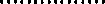 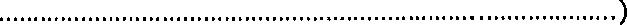 Oświadczam, że zapoznałam/em się z warunkami przetargu zawartymi w ogłoszeniu o przetargu i nie wnoszę do nich zastrzeżeń.Oświadczam, że akceptuję zawarte w ogłoszeniu o przetargu warunki zapłaty oraz wyrażam zgodę na otrzymanie faktury drogą elektroniczną.Oświadczam, że zapoznałem się ze stanem technicznym przedmiotu przetargu, nie wnoszę do niego zastrzeżeń i nie będę występował z ewentualnymi roszczeniami z tytułu rękojmi za wadyOświadczam, że ponoszę odpowiedzialność za skutki wynikające z rezygnacji z zapoznania się ze stanem przedmiotu sprzedaży.Na potwierdzenie udziału w przetargu i chęci nabycia przedmiotu przetargu wniosłem/am kaucję w wysokości 10% ceny wywoławczej, tj 3.105,00 (słownie: trzy tysiące sto pięć  złotych 0/100)Wyrażam zgodę, aby w przypadku wyboru mojej oferty jako najkorzystniejszej pod względem oferowanej ceny, kwota kaucji zaliczona została na poczet ceny sprzedaży pojazdu.Uważam się związany/a niniejszą ofertą przez 30 dni od dnia otwarcia ofert.Jestem świadom/a, że gdyby z przyczyn leżących po mojej stronie nie doszło do zawarcia transakcji, wniesiona przeze mnie kaucja ulega przepadkowi.W przypadku wyboru mojej oferty zobowiązuję się dokonać zapłaty należności przelewem na konto Organizatora przetargu zgodnie z wystawioną fakturą.W przypadku braku wyboru mojej oferty proszę o zwrot kaucji na rachunek bankowy nrZapoznałem się z treścią klauzuli informacyjnej zawartej w ogłoszeniu o sprzedaży.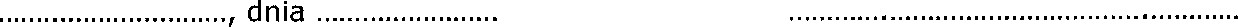 (czytelny podpis, lub podpis I pieczęć)Oferent (imię i nazwisko lub nazwa/firma) . 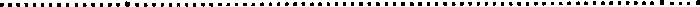 Adres: ..	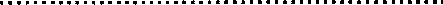 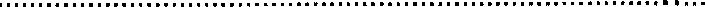 e-mail: . Nr telefonu.................................... . ..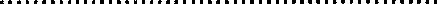 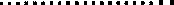 NIP (nie dotyczy osób fizycznych) :		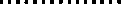 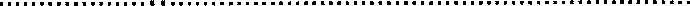 